KLASA:   406-02/23-01/94URBROJ: 514-10-05-05-06/9-23-01  POZIV ZA DOSTAVU PONUDA  U POSTUPKU OSOBNOG AUTOMOBILA provedbom POSTUPKA JEDNOSTAVNE NABAVE S CILJEM SKLAPANJA UGOVORA  ZA 2023. GODINU Turopolje, studeni 2023. godine A. OPĆI PODACI Podaci o naručitelju Ministarstvo pravosuđa i uprave Republike Hrvatske Uprava za zatvorski sustav i probaciju Kaznionica u TuropoljuUl. Braće Radić 105, Kuče, 10410 Velika GoricaOIB:19085780732Broj telefona: 01 6161 951 Broj faxa: 01 6232 424 Komunikacija s ponuditeljima Nataša Đuračić, službenik Kaznionice u TuropoljuTel: 01 6161 951 Fax: 01 6232 424 Adresa elektroničke pošte: Natasa.Duracic@ktu.pravosudje.hrEvidencijski broj nabave JN 26-23Procijenjena vrijednost nabave Procijenjena vrijednost predmeta nabave bez PDV-a iznosi: 26.500,00 €. Vrsta postupka nabave Jednostavna nabava procijenjene vrijednosti ispod 26.540,00 € s ciljem sklapanja narudžbenice/ugovora o nabavi robe. B. PODACI O PREDMETU NABAVE Opis predmeta nabave Nabava vozila sukladno tehničkim specifikacijama i ostalim traženim uvjetima naznačenim u Pozivu za dostavu ponuda. CPV oznaka: 34110000-1 Naziv iz jedinstvenog rječnika javne nabave: Osobni automobili Tehničke specifikacije predmeta nabave su prilog Poziva za dostavu ponuda. Količina predmeta nabave 1 vozilo. Mjesto isporuke robe Kaznionica u Turopolju, ul. braće Radić 105, Kuče, 10410 Velika Gorica Rok isporuke robe Odabrani ponuditelj se obvezuje isporučiti vozilo u roku od 5 dana od dana slanja narudžbenice. C. PODACI O PONUDI Sadržaj ponude Ponuda mora sadržavati: popunjen, potpisan i ovjeren Troškovnik (Prilog I) popunjen, potpisan i ovjeren Ponudbeni list (Prilog II) izjava o nekažnjavanju osobe ovlaštene za zastupanje gospodarskog subjekta (Prilog III) Izvod iz sudskog registra ili rješenje o upisu u Sudski registar, ne stariji od 3 mjeseca računajući od dana slanja Poziva za nadmetanje ili važeći jednakovrijedni dokument koji je izdalo nadležno sudsko tijelo u državi sjedišta gospodarskog subjekta ili posjedovanjem određenog ovlaštenja ili članstva u određenoj organizaciji kojim dokazuje da može izvršiti određeni ugovor. Izvod se može priložiti kao neovjerena preslika.  Potvrda Porezne uprave o stanju duga ili jednako vrijedan dokument koji ne smije biti stariji od 30 dana računajući od dana slanja Poziva za dostavu ponuda. Naručitelj će isključiti ponuditelja iz postupka nabave ako utvrdi da gospodarski subjekt nije ispunio obveze plaćanja dospjelih poreznih obveza i obveza za mirovinsko i zdravstveno osiguranje u RH ako gospodarski subjekt ima poslovni nastan u RH, odnosno ponuditelja koji nije ispunio obvezu plaćanja dospjelih poreznih obveza i obveza za mirovinsko i zdravstveno osiguranje u RH ili državi poslovnog nastana, ako ponuditelj nema poslovni nastan u RH. Iznimno naručitelj neće isključiti gospodarski subjekt iz postupka nabave ako mu sukladno posebnom propisu plaćanje obveza nije dopušteno ili mu je odobrena odgoda plaćanja. U slučaju zajednice ponuditelja, svi članovi zajednice ponuditelja obavezni su pojedinačno dostaviti dokaze iz točaka c. do e. Način izrade ponude Ponuda se izrađuje na način da čini cjelinu. Ponuda se uvezuje jamstvenikom na način da se onemogući naknadno vađenje ili umetanje listova. Uvezanu ponudu potrebno je zapečatiti stavljanjem naljepnice na krajeve jamstvenika, te utisnuti pečat ponuditelja koji će jednim dijelom pokrivati naljepnicu, a drugim dijelom prelaziti s naljepnice na papir. Stranice ponude se označavaju rednim brojem na način da je vidljiv redni broj stranice i ukupan broj stranica ponude (npr. 1/20; 2/20…). Potrebno je numerirati sve stranice na kojima se nalazi bilo kakva riječ ili oznaka. Ukoliko je jedan list popunjen obostrano (lice-naličje), numeriraju se obje stranice. Ponuda mora biti izrađena u papirnatom obliku, otisnuta ili pisana neizbrisivom tintom na originalnim obrascima naručitelja. Ponuda se s pripadajućom dokumentacijom izrađuje na hrvatskom jeziku i latiničnom pismu. 3. Način dostave ponuda Ponude se šalju e mailom Naručitelju na adresu: Natasa.Duracic@ktu.pravosudje.hrdo 13. prosinca 2023. godine do 24,00 sati.  Ponude se neće javno otvarati. Cijena ponude Jedinične cijene iz ponude su nepromjenjive.  Ponuditelj izražava cijenu ponude u brojkama u eurima. U cijenu ponude bez PDV-a moraju biti uračunati svi troškovi i popusti. Ponuditelji su dužni u Troškovniku upisati jediničnu cijenu za svaku stavku i ukupnu cijenu za svaku stavku, te cijenu ponude bez PDV-a, PDV i cijenu ponude s PDV-om. Ponuditelji moraju nuditi sve stavke Troškovnika, u protivnom se njihova ponuda neće razmatrati. Cijene iskazane u ponudi su fiksne i ne mogu se mijenjati tijekom perioda valjanosti ponuda. Kriterij odabira ponude Kriterij odabira je najniža cijena ponude. Rok valjanosti ponude Rok valjanosti ponude je 60 dana od dana otvaranja ponuda. Rok, način i uvjeti plaćanja Predujam isključen. Rok plaćanja 30 dana od dana od dana preuzimanja vozila. Računu mora biti priložen Zapisnik o primopredaji vozila. Profesionalni propust Ako je gospodarski subjekt u posljednje dvije godine od početka postupka nabave učinio težak profesionalni propust koji Naručitelj može dokazati na bilo koji način. Težak profesionalni propust je postupanje gospodarskog subjekta u obavljanju njegove profesionalne djelatnosti protivno odgovarajućim propisima, kolektivnim ugovorima, pravilima struke ili sklopljenim ugovorima o javnoj nabavi, a koje je takve prirode da čini tog gospodarskog subjekta neprikladnim i nepouzdanom stranom ugovora o nabavi kojeg Naručitelj namjerava sklopiti. Težak profesionalni propust kod izvršenja ugovora o javnoj nabavi je takvo postupanje gospodarskog subjekta koje ima kao posljedicu značajne i/ili opetovane nedostatke u izvršenju bitnih zahtjeva iz ugovora koji su doveli do njegovog prijevremenog raskida, nastanka, štete ili drugih sličnih posljedica. Postojanje teškog profesionalnog propusta dokazuje Naručitelj na temelju objektivne procjene okolnosti svakog pojedinog slučaja. Dodatne informacije i objašnjenja, te izmjene Poziva za dostavu ponuda Naručitelj može u svako doba, a prije isteka roka za dostavu ponuda, iz bilo kojeg razloga, bilo na vlastitu inicijativu, bilo kao odgovor na zahtjev gospodarskog subjekta na dodatnim informacijama i objašnjenjima, izmijeniti ovaj Poziv za dostavu za dostavu ponuda. Naručitelj će nastojati, ali nema obvezu odgovoriti na upit Ponuditelja. Naručitelj će nakon pregleda i ocjene ponuda obavijestiti sve Ponuditelje čija je ponuda odabrana. Na postupak provedbe nabave, kao i na odabir najpovoljnijeg ponuditelja, žalba nije dopuštena. Naručitelj zadržava poništiti ovaj postupak nabave u bilo kojem trenutku, odnosno ne odabrati niti jednu ponudu, a sve bez ikakvih obveza ili naknada bilo koje vrste prema Ponuditeljima.  UPRAVITELJ                                                                                            Ivan Vukojević Prilog Pozivu za dostavu Ponuda TEHNIČKA SPECIFIKACIJA PREDMETA NABAVE Osobni  	Vrsta vozila: 	automobil 	 	MOTOR 	   	Radni obujam: 	minimalno 1960 ccm3  	 	 	 	VANJSKE DIMENZIJE VOZILA  	 	 	 	Dužina: 	minimalno 4.680 mm  	 	 	 	Emisija CO2 do 110 g/km 	  	 	 	 	Prtljažnik minimalno 580 l Broj vrata 5 OBAVEZNA OPREMA VOZILA  	 Automatski klima uređaj 	 	 	 Parkirni senzor sprijeda i straga  	El. Grijanje i namještanje vanjskih osvrtnih zrcala 	Pomoć pri kretanju na uzbrdici 	Bluetooth povezivanje s mobilnim 	Prednja svjetla za maglu Centralno zaključavanje s daljinskim  		  Sjedalo vozača namjestivo po visini        Električna parkirna kočnica 				  Naslon za ruke između vozača i suvozača Električni podizači prednjih i stražnjih stakala	  Svjetla za maglu	Električno podesiva i grijana vanjska osvrtna zrcala 	Putno računalo, višenamjensko u boji  	Elektronički program stabilnosti 	 	Rezervni kotač 	 	Grijanje prednjih sjedala 	Tempomat  	Lakometalni naplatci 17" 				  Zatamnjena stakla od  B stupa 	Senzor za kišu 	 	 	Zračni jastuk za glavu sprijeda i straga  	Kožni višenamjenski upravljač 	            	Zračni jastuk za vozača i zračni jastuk za suvozača		                                                               s mogućnošću isključivanja 	Rezervni kotač 	 	 	 Led dnevna svjetla TROŠKOVNIK NABAVE OSOBNOG AUTOMOBILAMarka i tip vozila:Broj sjedala: minimalno 5 Starost vozila: do 2 godinePrijeđena kilometraža:	do 40.000 kmBoja vozila:	metalikEmisija CO2 do 110 g/kmPrtljažnik minimalno 580 lBroj vrata 5OBAVEZNA OPREMA VOZILAIznos ponude bez PDV-a:________________ €Iznos PDV-a: 	       ________________€ Ukupni iznos s PDV-om: ______________ €              PONUDITELJ: ____________________________________      (pečat, čitko ime i prezime ovlaštene osobe ponuditelja) 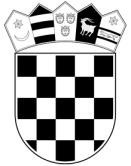 	 	     REPUBLIKA HRVATSKA        MINISTARSTVO PRAVOSUĐA 	 I UPRAVE UPRAVA ZA ZATVORSKI SUSTAV I PROBACIJU	 	Kaznionica u TuropoljuPrilog 2 PONUDBENI LIST NABAVE OSOBNOG AUTOMOBILA PONUDITELJ: NAZIV I SJEDIŠTE PONUDITELJA: OIB: BROJ RAČUNA I NAZIV BANKE: NAVOD JE LI PONUDITELJ U SUSTAVU PDV-a: ADRESA ELEKTRONIČKE POŠTE: KONTAKT OSOBA PONUDITELJA: BROJ TELEFONA I TELEFAKSA: NAPOMENA: U slučaju da ponudu podnosi zajednica ponuditelja u gornje retke unose se podaci člana zajednice ponuditelja koji je ovlašten za komunikaciju s naručiteljem, a na obrazac (Prilog 1A) unose se gornji podaci  za sve ostale članove zajednice ponuditelja. U slučaju većeg broja sudionika u zajednici ponuditelja popunjava se onoliko obrazaca koliko je potrebno za upisivanje podataka o svim sudionicima zajednice ponuditelja. PREDMET NABAVE: OSOBNI AUTOMOBIL PODACI O PODIZVODITELJIMA i podaci o dijelu ugovora o nabavi, ako se dio ugovora o  nabavi daje u podugovor CIJENA PONUDE bez PDV-a u brojkama: IZNOS PDV-a u brojkama: CIJENA PONUDE S PDV-om u brojkama: MJESTO ISPORUKE: KAZNIONICA U TUROPOLJU, B. RADIĆ 105, KUČE, 10410 VELIKA GORICAROK ISPORUKE: PET DANA OD DANA DOSTAVE NARUDŽBENICE KRITERIJ ODABIRA: NAJNIŽA CIJENA ROK VALJANOSTI PONUDE: 60 DANA OD ROKA UTVRĐENOG ZA DOSTAVU PONUDA ROK PLAĆANJA: 30 DANA OD DANA DOSTAVE RAČUNA NAČIN OBRAČUNAVANJA CIJENA: CIJENE SU TIJEKOM UGOVORNOG RAZDOBLJA NEPROMIJENJIVE. U ___________________, 2023. godine  PONUDITELJ: ____________________________________      (pečat, čitko ime i prezime ovlaštene osobe ponuditelja) Prilog 3 U svrhu utvrđivanja okolnosti iz članka 251. stavak 1. točka 1. Zakona o javnoj nabavi („Narodne novine“ broj 120/16 i 114/22) dajem IZJAVU Kojom ja________________________________________________________________________                                                                                                  (ime i prezime) iz ___________________________________, broj osobne iskaznice ________________________                                    (adresa stanovanja) izdane od ________________________________________________________________________ kao osoba ovlaštena po zakonu za zastupanje pravne osobe gospodarskog subjekta ________________________________________________________________________________ ________________________________________________________________________________ (naziv i adresa gospodarskog subjekta, OIB) Pod materijalnom i kaznenom odgovornošću, izjavljujem za sebe i gospodarski subjekt, da protiv mene osobno niti protiv gore navedenog gospodarskog subjekta kojeg zastupam pravomoćnom presudom osuđen za: a) sudjelovanje u zločinačkoj organizaciji na temelju: članka 328. (zločinačko udruženje) i članka 329. (počinjenje kaznenog djela u sastavu zločinačkog udruženja) Kaznenog zakona članka 333. (udruživanje za počinjenje kaznenih djela) iz Kaznenog zakona („Narodne novine“ broj 110/97, 27/98, 50/00, 129/00, 51/01, 111/03, 190/03, 105/04, 84/05, 71/06, 110/07, 152/08, 57/11, 77/11 i 144/12, 56/15, 61/15, 110/17, 118/18 i 126/19). b) korupcija na temelju: članka 252. (primanje mita u gospodarskom poslovanju), članka 253 (davanje mita u gospodarskom poslovanju), članka 254. (zlouporaba u postupku javne nabave), članka 293 (primanje mita), članka 294 (davanje mita), članka 295 (trgovanje utjecajem) i članka 296. (davanje mita za trgovanje utjecajem) Kaznenog zakona („Narodne novine“ broj 110/97, 27/98, 50/00, 129/00, 51/01, 111/03, 190/03, 105/04, 84/05, 71/06, 110/07, 152/08, 57/11, 77/11 i 144/12, 56/15, 61/15, 110/17, 118/18 i 126/19). članka 294.a (primanje mita u gospodarskom poslovanju), članka 294.b (davanje mita u gospodarskom poslovanju), članka 337. (zlouporaba položaja i ovlasti), članka 338. (zlouporaba obavljanja dužnosti državne vlasti), članka 343. (protuzakonito posredovanje), članka 347 (primanje mita) i članka 348. (davanje mita) iz Kaznenog zakona („Narodne novine“ broj 110/97, 27/98, 50/00, 129/00, 51/01, 111/03, 190/03, 105/04, 84/05, 71/06, 110/07, 152/08, 57/11, 77/11 i 144/12, 56/15, 61/15, 110/17, 118/18 i 126/19). c) prijevara na temelju: članka 224. (prijevara), članka 293. (prijevara u gospodarskom poslovanju), članka 256. (utaja poreza ili carine) i članka 258 (subvencijska prijevara) Kaznenog zakona („Narodne novine“ broj 110/97, 27/98, 50/00, 129/00, 51/01, 111/03, 190/03, 105/04, 84/05, 71/06, 110/07, 152/08, 57/11, 77/11 i 144/12, 56/15, 61/15, 110/17, 118/18 i 126/19). članka 224. (prijevara), članka 293. (prijevara u gospodarskom poslovanju) i članka 286. (utaja poreza i drugih davanja) iz Kaznenog zakona („Narodne novine“ broj 110/97, 27/98, 50/00, 129/00, 51/01, 111/03, 190/03, 105/04, 84/05, 71/06, 110/07, 152/08, 57/11, 77/11 i 144/12, 56/15, 61/15, 110/17, 118/18 i 126/19). d) terorizam ili kaznena djela povezana s terorističkim aktivnostima, na temelju: članka 97. (terorizam), članka 99. (javno poticanje na terorizam), članka 100. (novačenje za terorizam), članka 101. (obuka za terorizam) i članka 102. (terorističko udruženje) Kaznenog zakona („Narodne novine“ broj 110/97, 27/98, 50/00, 129/00, 51/01, 111/03, 190/03, 105/04, 84/05, 71/06, 110/07, 152/08, 57/11, 77/11 i 144/12, 56/15, 61/15, 110/17, 118/18 i 126/19). članka 169 (terorizam), članka 169 a   (javno poticanje na terorizam) i članka 169 b (novačenje i obuka za terorizam) iz Kaznenog zakona („Narodne novine“ broj 110/97, 27/98, 50/00, 129/00, 51/01, 111/03, 190/03, 105/04, 84/05, 71/06, 110/07, 152/08, 57/11, 77/11 i 144/12, 56/15, 61/15, 110/17, 118/18 i 126/19). e) pranje novca ili financiranje terorizma na temelju: članka 98. (financiranje terorizma) i članka 265. (pranje novca) Kaznenog zakona („Narodne novine“ broj 110/97, 27/98, 50/00, 129/00, 51/01, 111/03, 190/03, 105/04, 84/05, 71/06, 110/07, 152/08, 57/11, 77/11 i 144/12, 56/15, 61/15, 110/17, 118/18 i 126/19 ). članka 279. (pranje novca) iz Kaznenog zakona („Narodne novine“ broj 110/97, 27/98, 50/00, 129/00, 51/01, 111/03, 190/03, 105/04, 84/05, 71/06, 110/07, 152/08, 57/11, 77/11 i 144/12, 56/15, 61/15, 110/17, 118/18 i 126/19). f) dječji rad ili druge oblike trgovanja ljudima na temelju: članka 106. (trgovanje ljudima) Kaznenog zakona („Narodne novine“ broj 110/97, 27/98, 50/00, 129/00, 51/01, 111/03, 190/03, 105/04, 84/05, 71/06, 110/07, 152/08, 57/11, 77/11 i 144/12, 56/15, 61/15, 110/17, 118/18 i 126/19). članka 175. (trgovanje ljudima i ropstvo) iz Kaznenog zakona („Narodne novine“ broj 110/97, 27/98, 50/00, 129/00, 51/01, 111/03, 190/03, 105/04, 84/05, 71/06, 110/07, 152/08, 57/11, 77/11 i 144/12, 56/15, 61/15, 110/17, 118/18 i 126/19). Odnosno za odgovarajuća kaznena djela prema propisima države sjedišta gospodarskog subjekta ili države iz koje ta osoba dolazi. U ___________________, _____________. godine  	Potpis i pečat  	_______________________  	(osoba ovlaštena za zastupanje) Broj sjedala: minimalno 5 Starost vozila: do 2 godine Prijeđena kilometraža: do 40.000 km Boja vozila: metalik Snaga motora u Kw: minimalno 80 Kw Pogon: na prednje kotače Vrsta pogonskog goriva: dizel Mjenjač: ručni, minimalno 6 brzina Jamstvo na motor: najmanje 3 godine ili 50.000 km Širina bez ostvrtnih zrcala: minimalno 1.820 mm Visina: minimalno 1.470 mm MOTORPONUĐENOPRIMJEDBARadni obujam:minimalno 1960 ccm3Snaga motora u Kw:minimalno 80 KwPogon:na prednje kotačeVrsta pogonskog goriva:dizelMjenjač:ručni, minimalno 6 brzinaJamstvo na motor:najmanje 3 godine ili 50.000 kmVANJSKE DIMENZIJE VOZILADužina:	minimalno 4.680 mmVANJSKE DIMENZIJE VOZILADužina:	minimalno 4.680 mmŠirina bez osvrtnih zrcala: minimalno 1.820 mmŠirina bez osvrtnih zrcala: minimalno 1.820 mmVisina:	minimalno 1.470 mmVisina:	minimalno 1.470 mmAutomatski klima uređajParkirni senzor sprijeda i stragaEl. Grijanje i namještanje vanjskih osvrtnih zrcalaPomoć pri kretanju na uzbrdiciBluetooth povezivanje s mobilnimPrednja svjetla za magluCentralno zaključavanje s daljinskimSjedalo vozača namjestivo po visiniElektrična parkirna kočnicaNaslon za ruke između vozača i suvozačaElektrični podizači prednjih i stražnjih stakalaSvjetla za magluElektrično podesiva i grijana vanjska osvrtna zrcalaPutno računalo, višenamjensko u bojiElektronički program stabilnostiRezervni kotačGrijanje prednjih sjedalaTempomatLakometalni naplatci 17"Zatamnjena stakla od  B stupaSenzor za kišuZračni jastuk za glavu sprijeda i stragaKožni višenamjenski upravljačZračni jastuk za vozača i zračni jastukRezervni kotačLed dnevna svjetlaza suvozača s mogućnošću isključivanja